附件3江 苏 工 匠 申 报 表姓名         张荣军               单位     江苏海事职业技术学院     江苏省人力资源和社会保障厅制二○二一年十一月五日姓    名姓    名姓    名张荣军张荣军张荣军张荣军张荣军性    别性    别性    别性    别性    别男男男男男男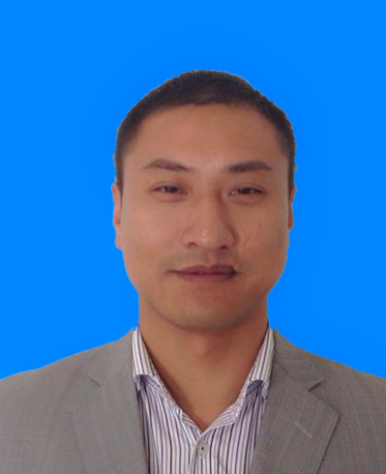 出生日期出生日期出生日期********************民    族民    族民    族民    族民    族汉汉汉汉汉汉政治面貌政治面貌政治面貌中共党员中共党员中共党员中共党员中共党员文化程度文化程度文化程度文化程度文化程度本科本科本科本科本科本科职业（工种）名称职业（工种）名称职业（工种）名称教师教师教师教师教师职业资格或技能等级职业资格或技能等级职业资格或技能等级职业资格或技能等级职业资格或技能等级3000总吨及以上船舶的二副3000总吨及以上船舶的二副3000总吨及以上船舶的二副3000总吨及以上船舶的二副3000总吨及以上船舶的二副3000总吨及以上船舶的二副职称系列名称职称系列名称职称系列名称实验技术实验技术实验技术实验技术实验技术职称等级职称等级职称等级职称等级职称等级正高□正高□正高□正高□正高□正高□副高☑副高☑副高☑副高☑副高☑中级□中级□中级□中级□中级□中级□参加工作时间参加工作时间参加工作时间2003.72003.72003.72003.72003.7从事本职业（工种）时间从事本职业（工种）时间从事本职业（工种）时间从事本职业（工种）时间从事本职业（工种）时间18年18年18年18年18年18年邮政编码邮政编码邮政编码邮政编码邮政编码211170211170211170211170211170211170工作单位工作单位工作单位江苏海事职业技术学院江苏海事职业技术学院江苏海事职业技术学院江苏海事职业技术学院江苏海事职业技术学院江苏海事职业技术学院江苏海事职业技术学院江苏海事职业技术学院江苏海事职业技术学院江苏海事职业技术学院江苏海事职业技术学院江苏海事职业技术学院江苏海事职业技术学院江苏海事职业技术学院江苏海事职业技术学院江苏海事职业技术学院江苏海事职业技术学院江苏海事职业技术学院江苏海事职业技术学院江苏海事职业技术学院江苏海事职业技术学院江苏海事职业技术学院江苏海事职业技术学院江苏海事职业技术学院江苏海事职业技术学院江苏海事职业技术学院江苏海事职业技术学院身份证号码身份证号码身份证号码***************************通讯地址通讯地址通讯地址江苏省南京市江宁区格致路309号江苏海事职业技术学院江苏省南京市江宁区格致路309号江苏海事职业技术学院江苏省南京市江宁区格致路309号江苏海事职业技术学院江苏省南京市江宁区格致路309号江苏海事职业技术学院江苏省南京市江宁区格致路309号江苏海事职业技术学院江苏省南京市江宁区格致路309号江苏海事职业技术学院江苏省南京市江宁区格致路309号江苏海事职业技术学院江苏省南京市江宁区格致路309号江苏海事职业技术学院江苏省南京市江宁区格致路309号江苏海事职业技术学院江苏省南京市江宁区格致路309号江苏海事职业技术学院江苏省南京市江宁区格致路309号江苏海事职业技术学院江苏省南京市江宁区格致路309号江苏海事职业技术学院江苏省南京市江宁区格致路309号江苏海事职业技术学院江苏省南京市江宁区格致路309号江苏海事职业技术学院江苏省南京市江宁区格致路309号江苏海事职业技术学院江苏省南京市江宁区格致路309号江苏海事职业技术学院江苏省南京市江宁区格致路309号江苏海事职业技术学院江苏省南京市江宁区格致路309号江苏海事职业技术学院江苏省南京市江宁区格致路309号江苏海事职业技术学院江苏省南京市江宁区格致路309号江苏海事职业技术学院江苏省南京市江宁区格致路309号江苏海事职业技术学院江苏省南京市江宁区格致路309号江苏海事职业技术学院江苏省南京市江宁区格致路309号江苏海事职业技术学院江苏省南京市江宁区格致路309号江苏海事职业技术学院江苏省南京市江宁区格致路309号江苏海事职业技术学院江苏省南京市江宁区格致路309号江苏海事职业技术学院江苏省南京市江宁区格致路309号江苏海事职业技术学院联系电话（座机）联系电话（座机）联系电话（座机）******************************************************************************************************************************手机手机手机手机********************************************************************************************************************************************************************************************************************************主  要  经  历主  要  经  历主  要  经  历主  要  经  历主  要  经  历主  要  经  历主  要  经  历主  要  经  历主  要  经  历主  要  经  历主  要  经  历主  要  经  历主  要  经  历主  要  经  历主  要  经  历主  要  经  历主  要  经  历主  要  经  历主  要  经  历主  要  经  历主  要  经  历主  要  经  历主  要  经  历主  要  经  历主  要  经  历主  要  经  历主  要  经  历主  要  经  历主  要  经  历主  要  经  历起止时间起止时间起止时间在何单位学习或工作在何单位学习或工作在何单位学习或工作在何单位学习或工作在何单位学习或工作在何单位学习或工作在何单位学习或工作在何单位学习或工作在何单位学习或工作在何单位学习或工作在何单位学习或工作在何单位学习或工作在何单位学习或工作在何单位学习或工作在何单位学习或工作在何单位学习或工作在何单位学习或工作在何单位学习或工作在何单位学习或工作证明人证明人证明人证明人证明人证明人证明人1998.9-2003.72005.9-2008.72003.7-至今1998.9-2003.72005.9-2008.72003.7-至今1998.9-2003.72005.9-2008.72003.7-至今南京航运学校（学生）河海大学（自考）江苏海事职业技术学院（教师）南京航运学校（学生）河海大学（自考）江苏海事职业技术学院（教师）南京航运学校（学生）河海大学（自考）江苏海事职业技术学院（教师）南京航运学校（学生）河海大学（自考）江苏海事职业技术学院（教师）南京航运学校（学生）河海大学（自考）江苏海事职业技术学院（教师）南京航运学校（学生）河海大学（自考）江苏海事职业技术学院（教师）南京航运学校（学生）河海大学（自考）江苏海事职业技术学院（教师）南京航运学校（学生）河海大学（自考）江苏海事职业技术学院（教师）南京航运学校（学生）河海大学（自考）江苏海事职业技术学院（教师）南京航运学校（学生）河海大学（自考）江苏海事职业技术学院（教师）南京航运学校（学生）河海大学（自考）江苏海事职业技术学院（教师）南京航运学校（学生）河海大学（自考）江苏海事职业技术学院（教师）南京航运学校（学生）河海大学（自考）江苏海事职业技术学院（教师）南京航运学校（学生）河海大学（自考）江苏海事职业技术学院（教师）南京航运学校（学生）河海大学（自考）江苏海事职业技术学院（教师）南京航运学校（学生）河海大学（自考）江苏海事职业技术学院（教师）南京航运学校（学生）河海大学（自考）江苏海事职业技术学院（教师）南京航运学校（学生）河海大学（自考）江苏海事职业技术学院（教师）南京航运学校（学生）河海大学（自考）江苏海事职业技术学院（教师）曹志平刘红明曹志平刘红明曹志平刘红明曹志平刘红明曹志平刘红明曹志平刘红明曹志平刘红明项  目项  目内        容内        容内        容内        容内        容内        容内        容内        容内        容内        容内        容内        容内        容内        容内        容内        容内        容内        容内        容内        容证明人或证明材料证明人或证明材料证明人或证明材料证明人或证明材料证明人或证明材料证明人或证明材料绝招绝技绝活方面在传统旋转式的基础上，通过改进，在撇缆绳抛出之前，将撇缆头先在身体下半部旋转，大大增加撇缆头出手时的初速度，从而提高离心力，使撇缆绳不仅能抛出更远的距离，而且准确性也能得到较好的控制。利用这个创新姿势，我校在五届中国海员技能大比武撇缆比赛中得到了实践证明，撇缆单项名列前茅。在传统旋转式的基础上，通过改进，在撇缆绳抛出之前，将撇缆头先在身体下半部旋转，大大增加撇缆头出手时的初速度，从而提高离心力，使撇缆绳不仅能抛出更远的距离，而且准确性也能得到较好的控制。利用这个创新姿势，我校在五届中国海员技能大比武撇缆比赛中得到了实践证明，撇缆单项名列前茅。在传统旋转式的基础上，通过改进，在撇缆绳抛出之前，将撇缆头先在身体下半部旋转，大大增加撇缆头出手时的初速度，从而提高离心力，使撇缆绳不仅能抛出更远的距离，而且准确性也能得到较好的控制。利用这个创新姿势，我校在五届中国海员技能大比武撇缆比赛中得到了实践证明，撇缆单项名列前茅。在传统旋转式的基础上，通过改进，在撇缆绳抛出之前，将撇缆头先在身体下半部旋转，大大增加撇缆头出手时的初速度，从而提高离心力，使撇缆绳不仅能抛出更远的距离，而且准确性也能得到较好的控制。利用这个创新姿势，我校在五届中国海员技能大比武撇缆比赛中得到了实践证明，撇缆单项名列前茅。在传统旋转式的基础上，通过改进，在撇缆绳抛出之前，将撇缆头先在身体下半部旋转，大大增加撇缆头出手时的初速度，从而提高离心力，使撇缆绳不仅能抛出更远的距离，而且准确性也能得到较好的控制。利用这个创新姿势，我校在五届中国海员技能大比武撇缆比赛中得到了实践证明，撇缆单项名列前茅。在传统旋转式的基础上，通过改进，在撇缆绳抛出之前，将撇缆头先在身体下半部旋转，大大增加撇缆头出手时的初速度，从而提高离心力，使撇缆绳不仅能抛出更远的距离，而且准确性也能得到较好的控制。利用这个创新姿势，我校在五届中国海员技能大比武撇缆比赛中得到了实践证明，撇缆单项名列前茅。在传统旋转式的基础上，通过改进，在撇缆绳抛出之前，将撇缆头先在身体下半部旋转，大大增加撇缆头出手时的初速度，从而提高离心力，使撇缆绳不仅能抛出更远的距离，而且准确性也能得到较好的控制。利用这个创新姿势，我校在五届中国海员技能大比武撇缆比赛中得到了实践证明，撇缆单项名列前茅。在传统旋转式的基础上，通过改进，在撇缆绳抛出之前，将撇缆头先在身体下半部旋转，大大增加撇缆头出手时的初速度，从而提高离心力，使撇缆绳不仅能抛出更远的距离，而且准确性也能得到较好的控制。利用这个创新姿势，我校在五届中国海员技能大比武撇缆比赛中得到了实践证明，撇缆单项名列前茅。在传统旋转式的基础上，通过改进，在撇缆绳抛出之前，将撇缆头先在身体下半部旋转，大大增加撇缆头出手时的初速度，从而提高离心力，使撇缆绳不仅能抛出更远的距离，而且准确性也能得到较好的控制。利用这个创新姿势，我校在五届中国海员技能大比武撇缆比赛中得到了实践证明，撇缆单项名列前茅。在传统旋转式的基础上，通过改进，在撇缆绳抛出之前，将撇缆头先在身体下半部旋转，大大增加撇缆头出手时的初速度，从而提高离心力，使撇缆绳不仅能抛出更远的距离，而且准确性也能得到较好的控制。利用这个创新姿势，我校在五届中国海员技能大比武撇缆比赛中得到了实践证明，撇缆单项名列前茅。在传统旋转式的基础上，通过改进，在撇缆绳抛出之前，将撇缆头先在身体下半部旋转，大大增加撇缆头出手时的初速度，从而提高离心力，使撇缆绳不仅能抛出更远的距离，而且准确性也能得到较好的控制。利用这个创新姿势，我校在五届中国海员技能大比武撇缆比赛中得到了实践证明，撇缆单项名列前茅。在传统旋转式的基础上，通过改进，在撇缆绳抛出之前，将撇缆头先在身体下半部旋转，大大增加撇缆头出手时的初速度，从而提高离心力，使撇缆绳不仅能抛出更远的距离，而且准确性也能得到较好的控制。利用这个创新姿势，我校在五届中国海员技能大比武撇缆比赛中得到了实践证明，撇缆单项名列前茅。在传统旋转式的基础上，通过改进，在撇缆绳抛出之前，将撇缆头先在身体下半部旋转，大大增加撇缆头出手时的初速度，从而提高离心力，使撇缆绳不仅能抛出更远的距离，而且准确性也能得到较好的控制。利用这个创新姿势，我校在五届中国海员技能大比武撇缆比赛中得到了实践证明，撇缆单项名列前茅。在传统旋转式的基础上，通过改进，在撇缆绳抛出之前，将撇缆头先在身体下半部旋转，大大增加撇缆头出手时的初速度，从而提高离心力，使撇缆绳不仅能抛出更远的距离，而且准确性也能得到较好的控制。利用这个创新姿势，我校在五届中国海员技能大比武撇缆比赛中得到了实践证明，撇缆单项名列前茅。在传统旋转式的基础上，通过改进，在撇缆绳抛出之前，将撇缆头先在身体下半部旋转，大大增加撇缆头出手时的初速度，从而提高离心力，使撇缆绳不仅能抛出更远的距离，而且准确性也能得到较好的控制。利用这个创新姿势，我校在五届中国海员技能大比武撇缆比赛中得到了实践证明，撇缆单项名列前茅。在传统旋转式的基础上，通过改进，在撇缆绳抛出之前，将撇缆头先在身体下半部旋转，大大增加撇缆头出手时的初速度，从而提高离心力，使撇缆绳不仅能抛出更远的距离，而且准确性也能得到较好的控制。利用这个创新姿势，我校在五届中国海员技能大比武撇缆比赛中得到了实践证明，撇缆单项名列前茅。在传统旋转式的基础上，通过改进，在撇缆绳抛出之前，将撇缆头先在身体下半部旋转，大大增加撇缆头出手时的初速度，从而提高离心力，使撇缆绳不仅能抛出更远的距离，而且准确性也能得到较好的控制。利用这个创新姿势，我校在五届中国海员技能大比武撇缆比赛中得到了实践证明，撇缆单项名列前茅。在传统旋转式的基础上，通过改进，在撇缆绳抛出之前，将撇缆头先在身体下半部旋转，大大增加撇缆头出手时的初速度，从而提高离心力，使撇缆绳不仅能抛出更远的距离，而且准确性也能得到较好的控制。利用这个创新姿势，我校在五届中国海员技能大比武撇缆比赛中得到了实践证明，撇缆单项名列前茅。在传统旋转式的基础上，通过改进，在撇缆绳抛出之前，将撇缆头先在身体下半部旋转，大大增加撇缆头出手时的初速度，从而提高离心力，使撇缆绳不仅能抛出更远的距离，而且准确性也能得到较好的控制。利用这个创新姿势，我校在五届中国海员技能大比武撇缆比赛中得到了实践证明，撇缆单项名列前茅。在传统旋转式的基础上，通过改进，在撇缆绳抛出之前，将撇缆头先在身体下半部旋转，大大增加撇缆头出手时的初速度，从而提高离心力，使撇缆绳不仅能抛出更远的距离，而且准确性也能得到较好的控制。利用这个创新姿势，我校在五届中国海员技能大比武撇缆比赛中得到了实践证明，撇缆单项名列前茅。证明材料证明材料证明材料证明材料证明材料证明材料技术革新技术改造方面1、钢丝绳的椎体工具（铁笔）：通过改造，在钢丝绳插接时，大大提高了效率，减少了体力。2014年已获的实用型专利。2、撇缆头：通过改造，解决了撇缆头脱离撇缆绳的危险，同时还节省了大量成本。2014年已获的实用型专利。3、在船上用于牵引的钢丝绳的维护设备：通过改造，减少了对钢丝绳的磨损。2014年已获的实用型专利。1、钢丝绳的椎体工具（铁笔）：通过改造，在钢丝绳插接时，大大提高了效率，减少了体力。2014年已获的实用型专利。2、撇缆头：通过改造，解决了撇缆头脱离撇缆绳的危险，同时还节省了大量成本。2014年已获的实用型专利。3、在船上用于牵引的钢丝绳的维护设备：通过改造，减少了对钢丝绳的磨损。2014年已获的实用型专利。1、钢丝绳的椎体工具（铁笔）：通过改造，在钢丝绳插接时，大大提高了效率，减少了体力。2014年已获的实用型专利。2、撇缆头：通过改造，解决了撇缆头脱离撇缆绳的危险，同时还节省了大量成本。2014年已获的实用型专利。3、在船上用于牵引的钢丝绳的维护设备：通过改造，减少了对钢丝绳的磨损。2014年已获的实用型专利。1、钢丝绳的椎体工具（铁笔）：通过改造，在钢丝绳插接时，大大提高了效率，减少了体力。2014年已获的实用型专利。2、撇缆头：通过改造，解决了撇缆头脱离撇缆绳的危险，同时还节省了大量成本。2014年已获的实用型专利。3、在船上用于牵引的钢丝绳的维护设备：通过改造，减少了对钢丝绳的磨损。2014年已获的实用型专利。1、钢丝绳的椎体工具（铁笔）：通过改造，在钢丝绳插接时，大大提高了效率，减少了体力。2014年已获的实用型专利。2、撇缆头：通过改造，解决了撇缆头脱离撇缆绳的危险，同时还节省了大量成本。2014年已获的实用型专利。3、在船上用于牵引的钢丝绳的维护设备：通过改造，减少了对钢丝绳的磨损。2014年已获的实用型专利。1、钢丝绳的椎体工具（铁笔）：通过改造，在钢丝绳插接时，大大提高了效率，减少了体力。2014年已获的实用型专利。2、撇缆头：通过改造，解决了撇缆头脱离撇缆绳的危险，同时还节省了大量成本。2014年已获的实用型专利。3、在船上用于牵引的钢丝绳的维护设备：通过改造，减少了对钢丝绳的磨损。2014年已获的实用型专利。1、钢丝绳的椎体工具（铁笔）：通过改造，在钢丝绳插接时，大大提高了效率，减少了体力。2014年已获的实用型专利。2、撇缆头：通过改造，解决了撇缆头脱离撇缆绳的危险，同时还节省了大量成本。2014年已获的实用型专利。3、在船上用于牵引的钢丝绳的维护设备：通过改造，减少了对钢丝绳的磨损。2014年已获的实用型专利。1、钢丝绳的椎体工具（铁笔）：通过改造，在钢丝绳插接时，大大提高了效率，减少了体力。2014年已获的实用型专利。2、撇缆头：通过改造，解决了撇缆头脱离撇缆绳的危险，同时还节省了大量成本。2014年已获的实用型专利。3、在船上用于牵引的钢丝绳的维护设备：通过改造，减少了对钢丝绳的磨损。2014年已获的实用型专利。1、钢丝绳的椎体工具（铁笔）：通过改造，在钢丝绳插接时，大大提高了效率，减少了体力。2014年已获的实用型专利。2、撇缆头：通过改造，解决了撇缆头脱离撇缆绳的危险，同时还节省了大量成本。2014年已获的实用型专利。3、在船上用于牵引的钢丝绳的维护设备：通过改造，减少了对钢丝绳的磨损。2014年已获的实用型专利。1、钢丝绳的椎体工具（铁笔）：通过改造，在钢丝绳插接时，大大提高了效率，减少了体力。2014年已获的实用型专利。2、撇缆头：通过改造，解决了撇缆头脱离撇缆绳的危险，同时还节省了大量成本。2014年已获的实用型专利。3、在船上用于牵引的钢丝绳的维护设备：通过改造，减少了对钢丝绳的磨损。2014年已获的实用型专利。1、钢丝绳的椎体工具（铁笔）：通过改造，在钢丝绳插接时，大大提高了效率，减少了体力。2014年已获的实用型专利。2、撇缆头：通过改造，解决了撇缆头脱离撇缆绳的危险，同时还节省了大量成本。2014年已获的实用型专利。3、在船上用于牵引的钢丝绳的维护设备：通过改造，减少了对钢丝绳的磨损。2014年已获的实用型专利。1、钢丝绳的椎体工具（铁笔）：通过改造，在钢丝绳插接时，大大提高了效率，减少了体力。2014年已获的实用型专利。2、撇缆头：通过改造，解决了撇缆头脱离撇缆绳的危险，同时还节省了大量成本。2014年已获的实用型专利。3、在船上用于牵引的钢丝绳的维护设备：通过改造，减少了对钢丝绳的磨损。2014年已获的实用型专利。1、钢丝绳的椎体工具（铁笔）：通过改造，在钢丝绳插接时，大大提高了效率，减少了体力。2014年已获的实用型专利。2、撇缆头：通过改造，解决了撇缆头脱离撇缆绳的危险，同时还节省了大量成本。2014年已获的实用型专利。3、在船上用于牵引的钢丝绳的维护设备：通过改造，减少了对钢丝绳的磨损。2014年已获的实用型专利。1、钢丝绳的椎体工具（铁笔）：通过改造，在钢丝绳插接时，大大提高了效率，减少了体力。2014年已获的实用型专利。2、撇缆头：通过改造，解决了撇缆头脱离撇缆绳的危险，同时还节省了大量成本。2014年已获的实用型专利。3、在船上用于牵引的钢丝绳的维护设备：通过改造，减少了对钢丝绳的磨损。2014年已获的实用型专利。1、钢丝绳的椎体工具（铁笔）：通过改造，在钢丝绳插接时，大大提高了效率，减少了体力。2014年已获的实用型专利。2、撇缆头：通过改造，解决了撇缆头脱离撇缆绳的危险，同时还节省了大量成本。2014年已获的实用型专利。3、在船上用于牵引的钢丝绳的维护设备：通过改造，减少了对钢丝绳的磨损。2014年已获的实用型专利。1、钢丝绳的椎体工具（铁笔）：通过改造，在钢丝绳插接时，大大提高了效率，减少了体力。2014年已获的实用型专利。2、撇缆头：通过改造，解决了撇缆头脱离撇缆绳的危险，同时还节省了大量成本。2014年已获的实用型专利。3、在船上用于牵引的钢丝绳的维护设备：通过改造，减少了对钢丝绳的磨损。2014年已获的实用型专利。1、钢丝绳的椎体工具（铁笔）：通过改造，在钢丝绳插接时，大大提高了效率，减少了体力。2014年已获的实用型专利。2、撇缆头：通过改造，解决了撇缆头脱离撇缆绳的危险，同时还节省了大量成本。2014年已获的实用型专利。3、在船上用于牵引的钢丝绳的维护设备：通过改造，减少了对钢丝绳的磨损。2014年已获的实用型专利。1、钢丝绳的椎体工具（铁笔）：通过改造，在钢丝绳插接时，大大提高了效率，减少了体力。2014年已获的实用型专利。2、撇缆头：通过改造，解决了撇缆头脱离撇缆绳的危险，同时还节省了大量成本。2014年已获的实用型专利。3、在船上用于牵引的钢丝绳的维护设备：通过改造，减少了对钢丝绳的磨损。2014年已获的实用型专利。1、钢丝绳的椎体工具（铁笔）：通过改造，在钢丝绳插接时，大大提高了效率，减少了体力。2014年已获的实用型专利。2、撇缆头：通过改造，解决了撇缆头脱离撇缆绳的危险，同时还节省了大量成本。2014年已获的实用型专利。3、在船上用于牵引的钢丝绳的维护设备：通过改造，减少了对钢丝绳的磨损。2014年已获的实用型专利。1、钢丝绳的椎体工具（铁笔）：通过改造，在钢丝绳插接时，大大提高了效率，减少了体力。2014年已获的实用型专利。2、撇缆头：通过改造，解决了撇缆头脱离撇缆绳的危险，同时还节省了大量成本。2014年已获的实用型专利。3、在船上用于牵引的钢丝绳的维护设备：通过改造，减少了对钢丝绳的磨损。2014年已获的实用型专利。证明材料证明材料证明材料证明材料证明材料证明材料带徒传艺方面1、2007年指导南京油运有限公司职工孙晓伟同志，参加长航集团职工技能大赛，获得湖北省五一劳动奖章。2、2009年指导南京油运有限公司职工孙晓伟同志，参加长航集团职工技能大赛，获得湖北省五一劳动奖章。3、2009年指导我校毕业生秦永同志，参加国务院国有资产监督管理委员会组织中央企业职工技能大赛，获得全国技术能手称号。4、带领学生参加中国海员技能大比武三届，指导撇缆作业赛项，均取得较好名次。5、2015年指导新教师宫旭柱，2019年宫旭柱老师获得江苏省技术能手荣誉称号。6、指导南京长江油运公司职工潘深罡，参加2017年长航集团职工技能大赛，获得“长航工匠”荣誉称号。7、指导学生参加第十二届全国高等职业院校“发明杯”大学生创新创业大赛（制作类），获得二等奖。8、指导学生参加第十四届全国高等职业院校“发明杯”大学生创新创业大赛（制作类），获得二等奖。9、指导企业队参加2021年江苏省海员职业技能大赛，招商局南京长江油运有限公司职工李宾同志，获得水手工艺（船员组）项目第一名。同时获得江苏省技术能手荣誉称号。1、2007年指导南京油运有限公司职工孙晓伟同志，参加长航集团职工技能大赛，获得湖北省五一劳动奖章。2、2009年指导南京油运有限公司职工孙晓伟同志，参加长航集团职工技能大赛，获得湖北省五一劳动奖章。3、2009年指导我校毕业生秦永同志，参加国务院国有资产监督管理委员会组织中央企业职工技能大赛，获得全国技术能手称号。4、带领学生参加中国海员技能大比武三届，指导撇缆作业赛项，均取得较好名次。5、2015年指导新教师宫旭柱，2019年宫旭柱老师获得江苏省技术能手荣誉称号。6、指导南京长江油运公司职工潘深罡，参加2017年长航集团职工技能大赛，获得“长航工匠”荣誉称号。7、指导学生参加第十二届全国高等职业院校“发明杯”大学生创新创业大赛（制作类），获得二等奖。8、指导学生参加第十四届全国高等职业院校“发明杯”大学生创新创业大赛（制作类），获得二等奖。9、指导企业队参加2021年江苏省海员职业技能大赛，招商局南京长江油运有限公司职工李宾同志，获得水手工艺（船员组）项目第一名。同时获得江苏省技术能手荣誉称号。1、2007年指导南京油运有限公司职工孙晓伟同志，参加长航集团职工技能大赛，获得湖北省五一劳动奖章。2、2009年指导南京油运有限公司职工孙晓伟同志，参加长航集团职工技能大赛，获得湖北省五一劳动奖章。3、2009年指导我校毕业生秦永同志，参加国务院国有资产监督管理委员会组织中央企业职工技能大赛，获得全国技术能手称号。4、带领学生参加中国海员技能大比武三届，指导撇缆作业赛项，均取得较好名次。5、2015年指导新教师宫旭柱，2019年宫旭柱老师获得江苏省技术能手荣誉称号。6、指导南京长江油运公司职工潘深罡，参加2017年长航集团职工技能大赛，获得“长航工匠”荣誉称号。7、指导学生参加第十二届全国高等职业院校“发明杯”大学生创新创业大赛（制作类），获得二等奖。8、指导学生参加第十四届全国高等职业院校“发明杯”大学生创新创业大赛（制作类），获得二等奖。9、指导企业队参加2021年江苏省海员职业技能大赛，招商局南京长江油运有限公司职工李宾同志，获得水手工艺（船员组）项目第一名。同时获得江苏省技术能手荣誉称号。1、2007年指导南京油运有限公司职工孙晓伟同志，参加长航集团职工技能大赛，获得湖北省五一劳动奖章。2、2009年指导南京油运有限公司职工孙晓伟同志，参加长航集团职工技能大赛，获得湖北省五一劳动奖章。3、2009年指导我校毕业生秦永同志，参加国务院国有资产监督管理委员会组织中央企业职工技能大赛，获得全国技术能手称号。4、带领学生参加中国海员技能大比武三届，指导撇缆作业赛项，均取得较好名次。5、2015年指导新教师宫旭柱，2019年宫旭柱老师获得江苏省技术能手荣誉称号。6、指导南京长江油运公司职工潘深罡，参加2017年长航集团职工技能大赛，获得“长航工匠”荣誉称号。7、指导学生参加第十二届全国高等职业院校“发明杯”大学生创新创业大赛（制作类），获得二等奖。8、指导学生参加第十四届全国高等职业院校“发明杯”大学生创新创业大赛（制作类），获得二等奖。9、指导企业队参加2021年江苏省海员职业技能大赛，招商局南京长江油运有限公司职工李宾同志，获得水手工艺（船员组）项目第一名。同时获得江苏省技术能手荣誉称号。1、2007年指导南京油运有限公司职工孙晓伟同志，参加长航集团职工技能大赛，获得湖北省五一劳动奖章。2、2009年指导南京油运有限公司职工孙晓伟同志，参加长航集团职工技能大赛，获得湖北省五一劳动奖章。3、2009年指导我校毕业生秦永同志，参加国务院国有资产监督管理委员会组织中央企业职工技能大赛，获得全国技术能手称号。4、带领学生参加中国海员技能大比武三届，指导撇缆作业赛项，均取得较好名次。5、2015年指导新教师宫旭柱，2019年宫旭柱老师获得江苏省技术能手荣誉称号。6、指导南京长江油运公司职工潘深罡，参加2017年长航集团职工技能大赛，获得“长航工匠”荣誉称号。7、指导学生参加第十二届全国高等职业院校“发明杯”大学生创新创业大赛（制作类），获得二等奖。8、指导学生参加第十四届全国高等职业院校“发明杯”大学生创新创业大赛（制作类），获得二等奖。9、指导企业队参加2021年江苏省海员职业技能大赛，招商局南京长江油运有限公司职工李宾同志，获得水手工艺（船员组）项目第一名。同时获得江苏省技术能手荣誉称号。1、2007年指导南京油运有限公司职工孙晓伟同志，参加长航集团职工技能大赛，获得湖北省五一劳动奖章。2、2009年指导南京油运有限公司职工孙晓伟同志，参加长航集团职工技能大赛，获得湖北省五一劳动奖章。3、2009年指导我校毕业生秦永同志，参加国务院国有资产监督管理委员会组织中央企业职工技能大赛，获得全国技术能手称号。4、带领学生参加中国海员技能大比武三届，指导撇缆作业赛项，均取得较好名次。5、2015年指导新教师宫旭柱，2019年宫旭柱老师获得江苏省技术能手荣誉称号。6、指导南京长江油运公司职工潘深罡，参加2017年长航集团职工技能大赛，获得“长航工匠”荣誉称号。7、指导学生参加第十二届全国高等职业院校“发明杯”大学生创新创业大赛（制作类），获得二等奖。8、指导学生参加第十四届全国高等职业院校“发明杯”大学生创新创业大赛（制作类），获得二等奖。9、指导企业队参加2021年江苏省海员职业技能大赛，招商局南京长江油运有限公司职工李宾同志，获得水手工艺（船员组）项目第一名。同时获得江苏省技术能手荣誉称号。1、2007年指导南京油运有限公司职工孙晓伟同志，参加长航集团职工技能大赛，获得湖北省五一劳动奖章。2、2009年指导南京油运有限公司职工孙晓伟同志，参加长航集团职工技能大赛，获得湖北省五一劳动奖章。3、2009年指导我校毕业生秦永同志，参加国务院国有资产监督管理委员会组织中央企业职工技能大赛，获得全国技术能手称号。4、带领学生参加中国海员技能大比武三届，指导撇缆作业赛项，均取得较好名次。5、2015年指导新教师宫旭柱，2019年宫旭柱老师获得江苏省技术能手荣誉称号。6、指导南京长江油运公司职工潘深罡，参加2017年长航集团职工技能大赛，获得“长航工匠”荣誉称号。7、指导学生参加第十二届全国高等职业院校“发明杯”大学生创新创业大赛（制作类），获得二等奖。8、指导学生参加第十四届全国高等职业院校“发明杯”大学生创新创业大赛（制作类），获得二等奖。9、指导企业队参加2021年江苏省海员职业技能大赛，招商局南京长江油运有限公司职工李宾同志，获得水手工艺（船员组）项目第一名。同时获得江苏省技术能手荣誉称号。1、2007年指导南京油运有限公司职工孙晓伟同志，参加长航集团职工技能大赛，获得湖北省五一劳动奖章。2、2009年指导南京油运有限公司职工孙晓伟同志，参加长航集团职工技能大赛，获得湖北省五一劳动奖章。3、2009年指导我校毕业生秦永同志，参加国务院国有资产监督管理委员会组织中央企业职工技能大赛，获得全国技术能手称号。4、带领学生参加中国海员技能大比武三届，指导撇缆作业赛项，均取得较好名次。5、2015年指导新教师宫旭柱，2019年宫旭柱老师获得江苏省技术能手荣誉称号。6、指导南京长江油运公司职工潘深罡，参加2017年长航集团职工技能大赛，获得“长航工匠”荣誉称号。7、指导学生参加第十二届全国高等职业院校“发明杯”大学生创新创业大赛（制作类），获得二等奖。8、指导学生参加第十四届全国高等职业院校“发明杯”大学生创新创业大赛（制作类），获得二等奖。9、指导企业队参加2021年江苏省海员职业技能大赛，招商局南京长江油运有限公司职工李宾同志，获得水手工艺（船员组）项目第一名。同时获得江苏省技术能手荣誉称号。1、2007年指导南京油运有限公司职工孙晓伟同志，参加长航集团职工技能大赛，获得湖北省五一劳动奖章。2、2009年指导南京油运有限公司职工孙晓伟同志，参加长航集团职工技能大赛，获得湖北省五一劳动奖章。3、2009年指导我校毕业生秦永同志，参加国务院国有资产监督管理委员会组织中央企业职工技能大赛，获得全国技术能手称号。4、带领学生参加中国海员技能大比武三届，指导撇缆作业赛项，均取得较好名次。5、2015年指导新教师宫旭柱，2019年宫旭柱老师获得江苏省技术能手荣誉称号。6、指导南京长江油运公司职工潘深罡，参加2017年长航集团职工技能大赛，获得“长航工匠”荣誉称号。7、指导学生参加第十二届全国高等职业院校“发明杯”大学生创新创业大赛（制作类），获得二等奖。8、指导学生参加第十四届全国高等职业院校“发明杯”大学生创新创业大赛（制作类），获得二等奖。9、指导企业队参加2021年江苏省海员职业技能大赛，招商局南京长江油运有限公司职工李宾同志，获得水手工艺（船员组）项目第一名。同时获得江苏省技术能手荣誉称号。1、2007年指导南京油运有限公司职工孙晓伟同志，参加长航集团职工技能大赛，获得湖北省五一劳动奖章。2、2009年指导南京油运有限公司职工孙晓伟同志，参加长航集团职工技能大赛，获得湖北省五一劳动奖章。3、2009年指导我校毕业生秦永同志，参加国务院国有资产监督管理委员会组织中央企业职工技能大赛，获得全国技术能手称号。4、带领学生参加中国海员技能大比武三届，指导撇缆作业赛项，均取得较好名次。5、2015年指导新教师宫旭柱，2019年宫旭柱老师获得江苏省技术能手荣誉称号。6、指导南京长江油运公司职工潘深罡，参加2017年长航集团职工技能大赛，获得“长航工匠”荣誉称号。7、指导学生参加第十二届全国高等职业院校“发明杯”大学生创新创业大赛（制作类），获得二等奖。8、指导学生参加第十四届全国高等职业院校“发明杯”大学生创新创业大赛（制作类），获得二等奖。9、指导企业队参加2021年江苏省海员职业技能大赛，招商局南京长江油运有限公司职工李宾同志，获得水手工艺（船员组）项目第一名。同时获得江苏省技术能手荣誉称号。1、2007年指导南京油运有限公司职工孙晓伟同志，参加长航集团职工技能大赛，获得湖北省五一劳动奖章。2、2009年指导南京油运有限公司职工孙晓伟同志，参加长航集团职工技能大赛，获得湖北省五一劳动奖章。3、2009年指导我校毕业生秦永同志，参加国务院国有资产监督管理委员会组织中央企业职工技能大赛，获得全国技术能手称号。4、带领学生参加中国海员技能大比武三届，指导撇缆作业赛项，均取得较好名次。5、2015年指导新教师宫旭柱，2019年宫旭柱老师获得江苏省技术能手荣誉称号。6、指导南京长江油运公司职工潘深罡，参加2017年长航集团职工技能大赛，获得“长航工匠”荣誉称号。7、指导学生参加第十二届全国高等职业院校“发明杯”大学生创新创业大赛（制作类），获得二等奖。8、指导学生参加第十四届全国高等职业院校“发明杯”大学生创新创业大赛（制作类），获得二等奖。9、指导企业队参加2021年江苏省海员职业技能大赛，招商局南京长江油运有限公司职工李宾同志，获得水手工艺（船员组）项目第一名。同时获得江苏省技术能手荣誉称号。1、2007年指导南京油运有限公司职工孙晓伟同志，参加长航集团职工技能大赛，获得湖北省五一劳动奖章。2、2009年指导南京油运有限公司职工孙晓伟同志，参加长航集团职工技能大赛，获得湖北省五一劳动奖章。3、2009年指导我校毕业生秦永同志，参加国务院国有资产监督管理委员会组织中央企业职工技能大赛，获得全国技术能手称号。4、带领学生参加中国海员技能大比武三届，指导撇缆作业赛项，均取得较好名次。5、2015年指导新教师宫旭柱，2019年宫旭柱老师获得江苏省技术能手荣誉称号。6、指导南京长江油运公司职工潘深罡，参加2017年长航集团职工技能大赛，获得“长航工匠”荣誉称号。7、指导学生参加第十二届全国高等职业院校“发明杯”大学生创新创业大赛（制作类），获得二等奖。8、指导学生参加第十四届全国高等职业院校“发明杯”大学生创新创业大赛（制作类），获得二等奖。9、指导企业队参加2021年江苏省海员职业技能大赛，招商局南京长江油运有限公司职工李宾同志，获得水手工艺（船员组）项目第一名。同时获得江苏省技术能手荣誉称号。1、2007年指导南京油运有限公司职工孙晓伟同志，参加长航集团职工技能大赛，获得湖北省五一劳动奖章。2、2009年指导南京油运有限公司职工孙晓伟同志，参加长航集团职工技能大赛，获得湖北省五一劳动奖章。3、2009年指导我校毕业生秦永同志，参加国务院国有资产监督管理委员会组织中央企业职工技能大赛，获得全国技术能手称号。4、带领学生参加中国海员技能大比武三届，指导撇缆作业赛项，均取得较好名次。5、2015年指导新教师宫旭柱，2019年宫旭柱老师获得江苏省技术能手荣誉称号。6、指导南京长江油运公司职工潘深罡，参加2017年长航集团职工技能大赛，获得“长航工匠”荣誉称号。7、指导学生参加第十二届全国高等职业院校“发明杯”大学生创新创业大赛（制作类），获得二等奖。8、指导学生参加第十四届全国高等职业院校“发明杯”大学生创新创业大赛（制作类），获得二等奖。9、指导企业队参加2021年江苏省海员职业技能大赛，招商局南京长江油运有限公司职工李宾同志，获得水手工艺（船员组）项目第一名。同时获得江苏省技术能手荣誉称号。1、2007年指导南京油运有限公司职工孙晓伟同志，参加长航集团职工技能大赛，获得湖北省五一劳动奖章。2、2009年指导南京油运有限公司职工孙晓伟同志，参加长航集团职工技能大赛，获得湖北省五一劳动奖章。3、2009年指导我校毕业生秦永同志，参加国务院国有资产监督管理委员会组织中央企业职工技能大赛，获得全国技术能手称号。4、带领学生参加中国海员技能大比武三届，指导撇缆作业赛项，均取得较好名次。5、2015年指导新教师宫旭柱，2019年宫旭柱老师获得江苏省技术能手荣誉称号。6、指导南京长江油运公司职工潘深罡，参加2017年长航集团职工技能大赛，获得“长航工匠”荣誉称号。7、指导学生参加第十二届全国高等职业院校“发明杯”大学生创新创业大赛（制作类），获得二等奖。8、指导学生参加第十四届全国高等职业院校“发明杯”大学生创新创业大赛（制作类），获得二等奖。9、指导企业队参加2021年江苏省海员职业技能大赛，招商局南京长江油运有限公司职工李宾同志，获得水手工艺（船员组）项目第一名。同时获得江苏省技术能手荣誉称号。1、2007年指导南京油运有限公司职工孙晓伟同志，参加长航集团职工技能大赛，获得湖北省五一劳动奖章。2、2009年指导南京油运有限公司职工孙晓伟同志，参加长航集团职工技能大赛，获得湖北省五一劳动奖章。3、2009年指导我校毕业生秦永同志，参加国务院国有资产监督管理委员会组织中央企业职工技能大赛，获得全国技术能手称号。4、带领学生参加中国海员技能大比武三届，指导撇缆作业赛项，均取得较好名次。5、2015年指导新教师宫旭柱，2019年宫旭柱老师获得江苏省技术能手荣誉称号。6、指导南京长江油运公司职工潘深罡，参加2017年长航集团职工技能大赛，获得“长航工匠”荣誉称号。7、指导学生参加第十二届全国高等职业院校“发明杯”大学生创新创业大赛（制作类），获得二等奖。8、指导学生参加第十四届全国高等职业院校“发明杯”大学生创新创业大赛（制作类），获得二等奖。9、指导企业队参加2021年江苏省海员职业技能大赛，招商局南京长江油运有限公司职工李宾同志，获得水手工艺（船员组）项目第一名。同时获得江苏省技术能手荣誉称号。1、2007年指导南京油运有限公司职工孙晓伟同志，参加长航集团职工技能大赛，获得湖北省五一劳动奖章。2、2009年指导南京油运有限公司职工孙晓伟同志，参加长航集团职工技能大赛，获得湖北省五一劳动奖章。3、2009年指导我校毕业生秦永同志，参加国务院国有资产监督管理委员会组织中央企业职工技能大赛，获得全国技术能手称号。4、带领学生参加中国海员技能大比武三届，指导撇缆作业赛项，均取得较好名次。5、2015年指导新教师宫旭柱，2019年宫旭柱老师获得江苏省技术能手荣誉称号。6、指导南京长江油运公司职工潘深罡，参加2017年长航集团职工技能大赛，获得“长航工匠”荣誉称号。7、指导学生参加第十二届全国高等职业院校“发明杯”大学生创新创业大赛（制作类），获得二等奖。8、指导学生参加第十四届全国高等职业院校“发明杯”大学生创新创业大赛（制作类），获得二等奖。9、指导企业队参加2021年江苏省海员职业技能大赛，招商局南京长江油运有限公司职工李宾同志，获得水手工艺（船员组）项目第一名。同时获得江苏省技术能手荣誉称号。1、2007年指导南京油运有限公司职工孙晓伟同志，参加长航集团职工技能大赛，获得湖北省五一劳动奖章。2、2009年指导南京油运有限公司职工孙晓伟同志，参加长航集团职工技能大赛，获得湖北省五一劳动奖章。3、2009年指导我校毕业生秦永同志，参加国务院国有资产监督管理委员会组织中央企业职工技能大赛，获得全国技术能手称号。4、带领学生参加中国海员技能大比武三届，指导撇缆作业赛项，均取得较好名次。5、2015年指导新教师宫旭柱，2019年宫旭柱老师获得江苏省技术能手荣誉称号。6、指导南京长江油运公司职工潘深罡，参加2017年长航集团职工技能大赛，获得“长航工匠”荣誉称号。7、指导学生参加第十二届全国高等职业院校“发明杯”大学生创新创业大赛（制作类），获得二等奖。8、指导学生参加第十四届全国高等职业院校“发明杯”大学生创新创业大赛（制作类），获得二等奖。9、指导企业队参加2021年江苏省海员职业技能大赛，招商局南京长江油运有限公司职工李宾同志，获得水手工艺（船员组）项目第一名。同时获得江苏省技术能手荣誉称号。1、2007年指导南京油运有限公司职工孙晓伟同志，参加长航集团职工技能大赛，获得湖北省五一劳动奖章。2、2009年指导南京油运有限公司职工孙晓伟同志，参加长航集团职工技能大赛，获得湖北省五一劳动奖章。3、2009年指导我校毕业生秦永同志，参加国务院国有资产监督管理委员会组织中央企业职工技能大赛，获得全国技术能手称号。4、带领学生参加中国海员技能大比武三届，指导撇缆作业赛项，均取得较好名次。5、2015年指导新教师宫旭柱，2019年宫旭柱老师获得江苏省技术能手荣誉称号。6、指导南京长江油运公司职工潘深罡，参加2017年长航集团职工技能大赛，获得“长航工匠”荣誉称号。7、指导学生参加第十二届全国高等职业院校“发明杯”大学生创新创业大赛（制作类），获得二等奖。8、指导学生参加第十四届全国高等职业院校“发明杯”大学生创新创业大赛（制作类），获得二等奖。9、指导企业队参加2021年江苏省海员职业技能大赛，招商局南京长江油运有限公司职工李宾同志，获得水手工艺（船员组）项目第一名。同时获得江苏省技术能手荣誉称号。1、2007年指导南京油运有限公司职工孙晓伟同志，参加长航集团职工技能大赛，获得湖北省五一劳动奖章。2、2009年指导南京油运有限公司职工孙晓伟同志，参加长航集团职工技能大赛，获得湖北省五一劳动奖章。3、2009年指导我校毕业生秦永同志，参加国务院国有资产监督管理委员会组织中央企业职工技能大赛，获得全国技术能手称号。4、带领学生参加中国海员技能大比武三届，指导撇缆作业赛项，均取得较好名次。5、2015年指导新教师宫旭柱，2019年宫旭柱老师获得江苏省技术能手荣誉称号。6、指导南京长江油运公司职工潘深罡，参加2017年长航集团职工技能大赛，获得“长航工匠”荣誉称号。7、指导学生参加第十二届全国高等职业院校“发明杯”大学生创新创业大赛（制作类），获得二等奖。8、指导学生参加第十四届全国高等职业院校“发明杯”大学生创新创业大赛（制作类），获得二等奖。9、指导企业队参加2021年江苏省海员职业技能大赛，招商局南京长江油运有限公司职工李宾同志，获得水手工艺（船员组）项目第一名。同时获得江苏省技术能手荣誉称号。1、2007年指导南京油运有限公司职工孙晓伟同志，参加长航集团职工技能大赛，获得湖北省五一劳动奖章。2、2009年指导南京油运有限公司职工孙晓伟同志，参加长航集团职工技能大赛，获得湖北省五一劳动奖章。3、2009年指导我校毕业生秦永同志，参加国务院国有资产监督管理委员会组织中央企业职工技能大赛，获得全国技术能手称号。4、带领学生参加中国海员技能大比武三届，指导撇缆作业赛项，均取得较好名次。5、2015年指导新教师宫旭柱，2019年宫旭柱老师获得江苏省技术能手荣誉称号。6、指导南京长江油运公司职工潘深罡，参加2017年长航集团职工技能大赛，获得“长航工匠”荣誉称号。7、指导学生参加第十二届全国高等职业院校“发明杯”大学生创新创业大赛（制作类），获得二等奖。8、指导学生参加第十四届全国高等职业院校“发明杯”大学生创新创业大赛（制作类），获得二等奖。9、指导企业队参加2021年江苏省海员职业技能大赛，招商局南京长江油运有限公司职工李宾同志，获得水手工艺（船员组）项目第一名。同时获得江苏省技术能手荣誉称号。证明材料证明材料证明材料证明材料证明材料证明材料省级及以上技能竞赛获奖情况1、2016年参加由中国现代教育协会组织首届全国教师微课视频比赛，获三等奖。2、2020年参加江苏省微课比赛，获二等奖。1、2016年参加由中国现代教育协会组织首届全国教师微课视频比赛，获三等奖。2、2020年参加江苏省微课比赛，获二等奖。1、2016年参加由中国现代教育协会组织首届全国教师微课视频比赛，获三等奖。2、2020年参加江苏省微课比赛，获二等奖。1、2016年参加由中国现代教育协会组织首届全国教师微课视频比赛，获三等奖。2、2020年参加江苏省微课比赛，获二等奖。1、2016年参加由中国现代教育协会组织首届全国教师微课视频比赛，获三等奖。2、2020年参加江苏省微课比赛，获二等奖。1、2016年参加由中国现代教育协会组织首届全国教师微课视频比赛，获三等奖。2、2020年参加江苏省微课比赛，获二等奖。1、2016年参加由中国现代教育协会组织首届全国教师微课视频比赛，获三等奖。2、2020年参加江苏省微课比赛，获二等奖。1、2016年参加由中国现代教育协会组织首届全国教师微课视频比赛，获三等奖。2、2020年参加江苏省微课比赛，获二等奖。1、2016年参加由中国现代教育协会组织首届全国教师微课视频比赛，获三等奖。2、2020年参加江苏省微课比赛，获二等奖。1、2016年参加由中国现代教育协会组织首届全国教师微课视频比赛，获三等奖。2、2020年参加江苏省微课比赛，获二等奖。1、2016年参加由中国现代教育协会组织首届全国教师微课视频比赛，获三等奖。2、2020年参加江苏省微课比赛，获二等奖。1、2016年参加由中国现代教育协会组织首届全国教师微课视频比赛，获三等奖。2、2020年参加江苏省微课比赛，获二等奖。1、2016年参加由中国现代教育协会组织首届全国教师微课视频比赛，获三等奖。2、2020年参加江苏省微课比赛，获二等奖。1、2016年参加由中国现代教育协会组织首届全国教师微课视频比赛，获三等奖。2、2020年参加江苏省微课比赛，获二等奖。1、2016年参加由中国现代教育协会组织首届全国教师微课视频比赛，获三等奖。2、2020年参加江苏省微课比赛，获二等奖。1、2016年参加由中国现代教育协会组织首届全国教师微课视频比赛，获三等奖。2、2020年参加江苏省微课比赛，获二等奖。1、2016年参加由中国现代教育协会组织首届全国教师微课视频比赛，获三等奖。2、2020年参加江苏省微课比赛，获二等奖。1、2016年参加由中国现代教育协会组织首届全国教师微课视频比赛，获三等奖。2、2020年参加江苏省微课比赛，获二等奖。1、2016年参加由中国现代教育协会组织首届全国教师微课视频比赛，获三等奖。2、2020年参加江苏省微课比赛，获二等奖。1、2016年参加由中国现代教育协会组织首届全国教师微课视频比赛，获三等奖。2、2020年参加江苏省微课比赛，获二等奖。证明材料证明材料证明材料证明材料证明材料证明材料重点工程重大项目获奖情况曾获得的市级以上荣誉称号1、2017年获得第十二届全国高等职业院校“发明杯”优秀指导教师。2、2017年获得南京长江油运公司优秀教练称号。3、2017年获得中石化长江燃料有限公司南京分公司优秀教练称号。1、2017年获得第十二届全国高等职业院校“发明杯”优秀指导教师。2、2017年获得南京长江油运公司优秀教练称号。3、2017年获得中石化长江燃料有限公司南京分公司优秀教练称号。1、2017年获得第十二届全国高等职业院校“发明杯”优秀指导教师。2、2017年获得南京长江油运公司优秀教练称号。3、2017年获得中石化长江燃料有限公司南京分公司优秀教练称号。1、2017年获得第十二届全国高等职业院校“发明杯”优秀指导教师。2、2017年获得南京长江油运公司优秀教练称号。3、2017年获得中石化长江燃料有限公司南京分公司优秀教练称号。1、2017年获得第十二届全国高等职业院校“发明杯”优秀指导教师。2、2017年获得南京长江油运公司优秀教练称号。3、2017年获得中石化长江燃料有限公司南京分公司优秀教练称号。1、2017年获得第十二届全国高等职业院校“发明杯”优秀指导教师。2、2017年获得南京长江油运公司优秀教练称号。3、2017年获得中石化长江燃料有限公司南京分公司优秀教练称号。1、2017年获得第十二届全国高等职业院校“发明杯”优秀指导教师。2、2017年获得南京长江油运公司优秀教练称号。3、2017年获得中石化长江燃料有限公司南京分公司优秀教练称号。1、2017年获得第十二届全国高等职业院校“发明杯”优秀指导教师。2、2017年获得南京长江油运公司优秀教练称号。3、2017年获得中石化长江燃料有限公司南京分公司优秀教练称号。1、2017年获得第十二届全国高等职业院校“发明杯”优秀指导教师。2、2017年获得南京长江油运公司优秀教练称号。3、2017年获得中石化长江燃料有限公司南京分公司优秀教练称号。1、2017年获得第十二届全国高等职业院校“发明杯”优秀指导教师。2、2017年获得南京长江油运公司优秀教练称号。3、2017年获得中石化长江燃料有限公司南京分公司优秀教练称号。1、2017年获得第十二届全国高等职业院校“发明杯”优秀指导教师。2、2017年获得南京长江油运公司优秀教练称号。3、2017年获得中石化长江燃料有限公司南京分公司优秀教练称号。1、2017年获得第十二届全国高等职业院校“发明杯”优秀指导教师。2、2017年获得南京长江油运公司优秀教练称号。3、2017年获得中石化长江燃料有限公司南京分公司优秀教练称号。1、2017年获得第十二届全国高等职业院校“发明杯”优秀指导教师。2、2017年获得南京长江油运公司优秀教练称号。3、2017年获得中石化长江燃料有限公司南京分公司优秀教练称号。1、2017年获得第十二届全国高等职业院校“发明杯”优秀指导教师。2、2017年获得南京长江油运公司优秀教练称号。3、2017年获得中石化长江燃料有限公司南京分公司优秀教练称号。1、2017年获得第十二届全国高等职业院校“发明杯”优秀指导教师。2、2017年获得南京长江油运公司优秀教练称号。3、2017年获得中石化长江燃料有限公司南京分公司优秀教练称号。1、2017年获得第十二届全国高等职业院校“发明杯”优秀指导教师。2、2017年获得南京长江油运公司优秀教练称号。3、2017年获得中石化长江燃料有限公司南京分公司优秀教练称号。1、2017年获得第十二届全国高等职业院校“发明杯”优秀指导教师。2、2017年获得南京长江油运公司优秀教练称号。3、2017年获得中石化长江燃料有限公司南京分公司优秀教练称号。1、2017年获得第十二届全国高等职业院校“发明杯”优秀指导教师。2、2017年获得南京长江油运公司优秀教练称号。3、2017年获得中石化长江燃料有限公司南京分公司优秀教练称号。1、2017年获得第十二届全国高等职业院校“发明杯”优秀指导教师。2、2017年获得南京长江油运公司优秀教练称号。3、2017年获得中石化长江燃料有限公司南京分公司优秀教练称号。1、2017年获得第十二届全国高等职业院校“发明杯”优秀指导教师。2、2017年获得南京长江油运公司优秀教练称号。3、2017年获得中石化长江燃料有限公司南京分公司优秀教练称号。证明材料证明材料证明材料证明材料证明材料证明材料申报人承诺本人参加江苏工匠评选，承诺所申报的所有材料均属实。如有虚假之处，本人承担一切责任。申报人签字：张荣军                                           2021年11月5日推荐单位承诺本单位现推荐张荣军同志参加江苏工匠评选，该同志上述填报所有情况属实。如有虚假之处，本单位承担一切责任。推荐单位（公章）：                      负责人（签名）：         年    月   日本人所在基层单位推荐意见                                              签字盖章                                          年      月     日市或省级主管部门推荐意见                                             签字盖章                                           年     月    日省人力资源社会保障部门意见                                            签字盖章                                          年     月    日评审结果  签字盖章                                        年     月    日